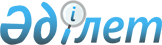 О внесении изменений в решение Урджарского районного маслихата от 21 декабря 2012 года № 9-91/V "Об утверждении поправочных коэффициентов к базовым ставкам платы за земельные участки Урджарского района"Решение Урджарского районного маслихата Восточно-Казахстанской области от 06 ноября 2015 года № 37-440/V. Зарегистрировано Департаментом юстиции Восточно-Казахстанской области 11 декабря 2015 года № 4266      Примечание РЦПИ.

      В тексте документа сохранена пунктуация и орфография оригинала.

      В соответствии с подпунктом 1) пункта 1 статьи 43 Закона Республики Казахстан от 24 марта 1998 года "О нормативных правовых актах" и статьи 6 Закона Республики Казахстан от 23 января 2001 года "О местном государственном управлении и самоуправлении в Республике Казахстан", Урджарский районный маслихат РЕШИЛ:

      1. Внести в решение Урджарского районного маслихата от 21 декабря 2012 года № 9-91/V "Об утверждении поправочных коэффициентов к базовым ставкам платы за земельные участки Урджарского района" (зарегистрировано в Реестре государственной регистрации нормативных правовых актов за номером 2822, опубликовано в газете "Пульс времени" от 04 февраля 2013 года в номере 12) следующие изменения:

      заголовки приложений 1 и 2 утвержденных указанным решением изложить в следующей редакции:

      "Поправочные коэффициенты к базовым ставкам платы за земельные участки Урджарского района.".

      2. Настоящее решение вводится в действие по истечении десяти календарных дней после дня его первого официального опубликования. 


					© 2012. РГП на ПХВ «Институт законодательства и правовой информации Республики Казахстан» Министерства юстиции Республики Казахстан
				
      Председатель сессии 

М.Калиев 

      Секретарь Урджарского

      районного маслихата 

М.Бытымбаев 
